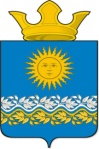 Администрация  Сладковского сельского поселенияСлободо-Туринского муниципального района Свердловской областиПОСТАНОВЛЕНИЕО внесении изменении в Положение о предоставлении гражданами, претендующими на замещение должностей муниципальной службы Сладковского сельского поселения, и муниципальными служащими, замещающими должности в администрации Сладковского сельского поселения сведений о доходах, об имуществе и обязательствах имущественного характера утвержденного Постановлением Администрации Сладковского сельского поселения от 16.12.2014 № 228В  соответствии  с пунктом 2  Указа  Губернатора Свердловской области от 25.02.2013 № 91 – УГ «О представлении гражданами, претендующими на замещение должностей руководителей государственных учреждений Свердловской области, и руководителей государственных учреждений Свердловской области сведений о доходах, об имуществе и обязательствах имущественного характера»ПОСТАНОВЛЯЕТ:	1.  Внести изменения в Положение о предоставлении гражданами, претендующими на замещение должностей муниципальной службы в администрации Сладковского сельского поселения, и муниципальными служащими, замещающими должности в администрации Сладковского сельского поселения сведений о доходах, об имуществе и обязательствах имущественного характера утвержденного Постановлением администрации Сладковского сельского поселения от 16.12.2014 г. № 228 следующие изменения:  1.1. Пункт 11 раздела II изложить в следующей редакции: «Гражданине претендующие на замещение должностей муниципальной службы и должностей руководителей муниципальных учреждений, муниципальными служащими и руководителями муниципальных учреждений представляют в администрацию Сладковского сельского поселения, сведения о доходах, об имуществе и обязательствах имущественного характера на бумажном носителе, а также файл с электронным образом указанных сведений, созданный с использованием специального программного обеспечения "Справки БК" в формате .XSB на внешнем носителе электронной информации (компакт-диск (CD, DVD), флэш-накопитель USB или внешний жесткий диск).   2. Опубликовать настоящее Постановление в печатном средстве массовой информации Думы и Администрации Сладковского сельского поселения «Информационный вестник» и разместить на официальном сайте Сладковского  сельского  поселения  в  информационно - телекоммуникационной сети «Интернет».3. Настоящее Постановление вступает в силу с 01 июля 2020 года.         4.  Контроль исполнения настоящего Постановлением оставляю за собой.Глава администрации Сладковского сельского поселения                                                                       Л.П. Фефелова00.00.0000№ 0000с. Сладковскоес. Сладковскоес. Сладковское